ТЕРИТОРІАЛЬНИЙ ВІДДІЛ ОСВІТИ І НАУКИ МОЛОДІ ТА СПОРТУ КОМУНАРСЬКОГО РАЙОНУРобота на тему: «Корекційно-розвивальна робота психолога гімназії з учнями перших класів, які мають труднощі в адаптації»Номінація: «Компетентнісна освіта: виховання і розвиток»Секція: «Психологічний супровід»Вчитель: Чухрай Тетяна Михайлівна, 		 практичний психологНавчальний заклад: Запорізька гімназія № 107 Запорізької міської ради Запорізької областіЗапоріжжя, 2016 ПланВступАктуальність, мета і завдання корекційно-розвивальної роботи психолога  з дезадаптованими першокласникамиНауково-теоретична база досвідуОсновні напрямки роботи взаємодії психолога з учнями перших класів, які мають труднощі в адаптації:Принципи організації корекційно-розвивального процесуСистема  корекційно-розвивальної  роботиСтруктура корекційно-розвивального заняттяВисновокСписок літературиДодатки	ВступВступ до школи знаменує собою початок нового вікового періоду в житті дитини — початок молодшого шкільного віку, провідною діяльністю якого стає учбова діяльність. Перший клас школи — один з найбільш важливих і важких періодів в житті дітей. Вступ малюка до школи приводить до емоційно-стресової ситуації: змінюється звичний стереотип поведінки, зростає психоемоційне навантаження. Школа з перших же днів ставить перед дитиною цілий ряд завдань, не пов'язаних безпосередньо з його попереднім досвідом, але що вимагають максимальної мобілізації інтелектуальних і фізичних сил. На дитину впливає комплекс нових чинників: класний колектив, особистість педагога, зміна режиму, незвичне тривале обмеження рухової активності і, звичайно, поява нових, не завжди привабливих обов'язків.Адаптація дитини до школи — досить тривалий процес, пов'язаний із значною напругою всіх систем організму. Організм дитини пристосовується до змін, нових чинників, мобілізуючи систему адаптаційних реакцій. 1. Актуальність, мета і завдання корекційно-розвивальної роботи    психолога  з дезадаптованими першокласникамиАктуальність обраної теми обумовлюється сучасною ситуацією, в якій дитина зростає, розвивається і формується як особистість. Існуючі соціально- економічні, соціокультурні умови розвитку дитини є більшою мірою стихійними, непередбачуваними, часто негативними. Спостерігається зниження виховного потенціалу сім'ї, обумовленого економічною заклопотаністю, матеріально-побутовою невлаштованістю або, навпаки, надвисоким добробутом. Всі ці чинники створюють проблеми для процесу формування особистості, особливо в період дитинства, відомого своєю сензитивністю до виховних впливів. Вступ до школи і перші місяці навчання викликають у молодшого школяра зміни всього способу життя і діяльності. Цей період є досить важким для дитини, що вступає до школи. Значна кількість дітей  лише частково пристосовуються (або не пристосовуються зовсім) до режиму роботи і навчальної програми. При традиційній системі освіти категорія цих дітей утворює групу відстаючих дітей – дезадаптованих через індивідуальні психофізіологічні особливості.   Мета програми: сприяти розвитку пізнавальних процесів (уваги, пам’яті, сприймання, мислення, уяви) дітей молодшого шкільного віку.	Одним з основних завдань  психологічної служби гімназії є допомога першокласникові в адаптації до школи. Адже школа – це життєвий простір дитини, де вона не тільки навчається, а й живе. І тому вся діяльність навчального закладу спрямована на організацію навчально-виховного процесу як системи, що забезпечує розвиток і виховання дитини, задоволення її пізнавальних запитів та можливостей. Відомо, що вступ до школи – переломний момент у житті дитини, який пов’язаний з новим типом стосунків з оточуючими дорослими, новими формами діяльності. Шкільне навчання потребує від дитини умінь працювати за зразком і самостійно слухати та сприймати навчальний матеріал, а також певних організаційних навичок. Навчання ставить перед дитиною нові завдання, не схожі на ті, які вона звикла виконувати під час гри. Навчальні завдання, на відміну від ігрових, містять більше нової інформації, а процес їх виконання потребує довшого зосередження. На жаль, за своєю формою процес навчання не завжди є заохочувальним та невимушеним. І щоб опанувати всі нові знання та набути навичок, дитині потрібно розвивати пізнавальні процеси.	Розвиток пізнавальних процесів у першокласників спершу забезпечує реалізацію лише тих цілей, які ставлять перед ним дорослі, а вже потім і тих, які першокласники ставлять самостійно. Високий рівень розвитку пізнавальних процесів молодших школярів є запорукою успішного навчання. Таким чином, великого значення набуває цілеспрямована та системна діяльність практичного психолога щодо розвитку пізнавальних процесів учнів початкової школи. Завдання психолога – допомогти розвинути  пізнавальні процеси за допомогою розробки та здійснення корекційної програми, яка спрямована на формування різних сторін пізнавальної діяльності дитини: Підвищення рівня розвитку пам’яті;Підвищення рівня розвитку уваги;Підвищення рівня розвитку мислення;Розвиток творчої  уяви; Розвиток тонкої моторики;Формування навичок спілкування, взаємодії, товариськості;Розвиток мовленнєвого спілкування;Розвиток довільності психічних процесів	Завдання корекції та розвитку пізнавальної сфери учнів молодшого шкільного віку пов’язані з формуванням основних психологічних новоутворень цього вікового періоду: довільності психічних процесів і поведінки, розвитку внутрішнього плану дій, основ теоретичних форм мислення, самоконтролю. Такі психологічні новоутворення поступово формуються в процесі навчальної діяльності протягом усього молодшого шкільного віку.Науково-теоретична база досвіду	Проблему шкільної адаптації слід віднести до однієї з найбільш серйозних соціальних проблем сучасності, що вимагає вже не стільки поглибленого вивчення, скільки пошуку продуктивного рішення на практичному рівні. У вітчизняній науковій літературі адаптація розглядається на біологічному, психологічному, соціальному і педагогічному рівнях. Роботи Б. Г. Ананьєва, Л. С. Виготського, А. Р. Лурії, А. Л. Ухтомського, Д. Н. Узнадзе та інших вчених є теоретико - методичною основою обґрунтування адаптації дитини як психологічного і загально біологічного феномену. Психологічні аспекти здійснення адаптації представлені в дослідженнях Б. Н. Алмазова, Б. С. Братуся, А. И. Захарова, В. Е. Когана, И. С. Кона, Н. А. Менчинскої, А. В. Петровського, Б. М. Теплова та інших. Підготовка дітей до самостійного життя знайшла віддзеркалення в працях П. П. Блонського, В. П. Кащенко, В.С. Крюкова, П. Ф. Лесгафта, К. Д. Ушинського. Також великий внесок в розроблення проблеми адаптації дитини до умов навчання в школі зробили зарубіжні учені: Ф. Арієс, М. М. Айшенвуд, Р. Г. Ваяр, Д. Баярд, К. Бютнер, К. Гехт, М. Джеймс, Д. Джонгвард, Д. Добсон, Д. С. Коулман, Й. Лангмайер, З. Матейчек, Э. М. Шан, А. Маслоу, М. Мід, М. Раттер, К. Ренкер, Г. Сельє, Р. Чемберлен та інші.	Серед вітчизняних сучасних психологів, які займаються даною проблемою  та розробили корекційні програми по адаптації першокласників,   можна виділити Алексеєву І. В.	Головна мета  програми – створити сприятливі умови для розвитку уваги, контролю над імпульсивністю та управління руховою активністю.Серед завдань, які поставлені психологом, можна розглянути наступні:• сприяти підвищенню в дітей самооцінки, впевненості у своїх силах через засвоєння нових навичок, покращення успішності у навчанні та повсякденному житті;• учити дітей поважати близьких людей, розвивати навички ефективної соціальної взаємодії;• формувати почуття відповідальності за особисті вчинки;• сприяти нормалізації мікроклімату в сім'ї;• радити батькам не допускати конфліктних ситуацій;• виховувати культуру мовлення;• сприяти ефективній взаємодії всіх учасників навчально-виховного процесу.	Психолог Павленко Т. М. в своїй корекційній роботі керується такими принципами:1. Принцип творчої активності - залучення дітей у різні ігрові вправи.2. Принцип партнерського спілкування - визнання думки й інтересів однолітків.3. Принцип дослідницької позиції - створення ситуацій для самостійної перевірки прийнятних рішень.4. Принцип об'єктивізації поведінки – перехід  поведінки з імпульсивного на свідомий рівень.	Корекційно-розвивальна програма Товстік І. В. ставить наступні  задачі:Навчити рефлексувати власні вчинки, усвідомлювати причин власних хвилювань через казкові образи.Знизити рівень шкільної тривожності учнів.Сформувати позитивні моделі поведінки в реальному житті.Активізувати та розвити уявлення, пам'ять, увагу, сприйняття, мовлення, мислення.Актуалізувати необхідність правил поведінки в школі, навчити дітей методів вирішення проблемних ситуацій.	Отже, проаналізувавши  дані програми, можна побудувати власний цикл корекційно-розвивальних занять,  орієнтованих  на надання допомоги дітям, що зазнають труднощів в шкільній адаптації.Основні напрямки роботи взаємодії психолога з учнями перших класів, які мають труднощі в адаптації:		Програма розрахована на роботу з групою дітей, які відчувають труднощі адаптації до школи. Вона спрямована на розвиток та вдосконалення комунікативних навичок, уважності, просторових уявлень, формування розумового плану дій та мовленнєвих функцій, розвиток продуктивності психічної діяльності.Групові заняття проводяться в ігровій формі та включають методики, що стимулюють розвиток дитини як у сфері взаємин, так і в пізнавальній діяльності. Ігрова діяльність навчає дитину керувати власною поведінкою та через взаємодію з іншими розширює її рольовий репертуар. Спілкування в групі розширює межі бачення дитиною власних можливостей через відбивання дій інших та з іншими. Створення ситуації успіху виявляє здатність дитини до самоактуалізації та ефективнішого засвоєння знань. Найбільш привабливі - рольові ігри. Але найслабшим ланцюжком у дітей, які відчувають труднощі у школі, є розвиток мовлення. Цим дітям важко висловлювати власні думки та почуття, звертатися до інших, отримувати зворотний зв'язок. Для розвитку мовлення зазвичай використовують такі прийоми: розповідь про себе, розігрування відомих казок та створення власних із подальшим їх розігруванням,  розігрування сценок із життя дитини. Вдосконалення спонтанного мовлення дитини сприяє формуванню мисленнєвих операцій, логічних умовиводів.Принципи організації корекційно-розвивального процесу   При плануванні і проведенні занять із дітьми молодшого шкільного віку, які мають труднощі в адаптації, слід враховувати деякі принципи організації корекційно-розвивального процесу:1. Ускладнення поставлених завдань: від спільного виконання завдання з докладним інструктажем до творчих, самостійних робіт (учням пропонують працювати самостійно або придумати подібне завдання).2. Проведення занять із використанням матеріалу, близького до навчальної програми. Це забезпечує їх вищу ефективність, оскільки дає можливість здійснювати трансляцію вмінь та навичок, отриманих на корекційних заняттях на уроці.3. Використання ігрових методів і прийомів роботи, що містять елемент змагання. Для цих дітей ігровий мотив найчастіше є провідним, а рівень навчальної та шкільної мотивації достатньо низький. Крім цього, постійні невдачі у школі сприяють формуванню або заниженої самооцінки, або, навпаки, неадекватно завищеної (як захисний механізм). Дітям із низькою самооцінкою ігровий характер занять допомагає позбавитися страху щодо можливих невдач, а групові завдання та вправи з елементом змагання дають змогу учням із завищеною самооцінкою отримати зворотний зв'язок щодо їхніх можливостей.4. Застосування системи штрафів та заохочень.Цей принцип - хороший засіб виховання організованості, зібраності дій та відповідальності за результат власної або командної роботи. Заохоченням може бути «зірочка», а штрафом - «ворона» («ловив ґав», тобто був неуважний, часто відволікався), що їх отримує учень. Наприкінці кожного місяця підраховують кількість «зірочок» та «ворон» у кожного учня.5. Чергування рухливих та малорухливих завдань і вправ, застосування фізкультхвилинок. Чергування письмових та усних форм роботи.Ця умова є обов'язковою під час роботи з такими дітьми, оскільки дає їм можливість розподілити власну енергію і сприяє зняттю втоми й підвищенню працездатності.6. Використання вправ на перевірку уважності.Цей прийом застосовується з метою організації уважності та встановлення зворотного зв'язку з учнями. Це можуть бути запитання на кшталт: «Хто мене почув - покажіть великий палець»; або використання контрольних карток: «Увага!», «Тиша!», на яких зображені різні символи, що відповідають цим вимогам.3.2 Система  корекційно-розвивальної  роботи Систему корекційної роботи психолога гімназії з учнями, які мають проблеми  в адаптації  розділено на 4 блоки:  1.Розвиток та вдосконалення комунікативних навичокРозвиток уміння володіти засобами спілкування.Формування установки на взаємодію та доброзичливе ставлення до однокласників.Формування вміння колективного обговорення завдань.Уміння встановлювати позитивні взаємини з оточенням: вислуховувати товаришів, коректно виражати своє ставлення до співбесідника.Формування позитивного образу «Я».  2. Розвиток мовленнєвої та мисленнєвої діяльностіРозширення знань про навколишню дійсність, що сприяють поліпшенню соціальних навичок.Формування розгорнутого монологічного та діалогічного мовлення, розвиток уміння правильно й послідовно викладати власні думки, дотримуючись правил побудови повідомлення.Формування понятійного апарату та розвиток основних розумових операцій: аналізу, синтезу, порівняння, узагальнення.Формування граматичних систем мовлення, розширення словникового запасу (знайомство з визначеннями, синонімами, антонімами).  3. Розвиток довільності психічної діяльностіФормування уміння працювати за зразком та відповідно до інструкції педагога.                                                         Розвиток довільної регуляції поведінки і природної рухової активності у навчальних ситуаціях та в позаурочній взаємодії з однолітками й дорослими.Формування довільності як компоненту мовленнєвої діяльності, оволодіння планувальною функцією мовлення (відповіді на запитання у точній відповідності до завдання, вміння висловлювати власні думки, вміння розгорнуто розповідати про послідовність виконання навчальної роботи).Розвиток та вдосконалення навичок самостійної навчальної діяльності.Розвиток уміння планувати майбутню роботу, визначати шляхи та засоби досягнення навчальних цілей.Формування вміння здійснювати контроль за власною діяльністю, оволодіння контрольно-оцінними діями.Розвиток уміння підпорядковувати свою діяльність часу, що відведений на виконання завдання.4. Розвиток просторових уявленьФормування вміння розрізняти геометричні форми.Засвоєння учнями поняття «величина».Засвоєння таких характеристик простору, як відстань та напрямок, правильне використання понять, що позначають ці характеристики.Ознайомлення з правилами просторової організації робочого (навчального) матеріалу.Розвиток просторової орієнтації в зошиті та приміщенні.Формування вміння орієнтуватися в просторі за допомогою простої схеми, а також створювати її самостійно.Вдосконалення координації рухів у просторі.Навчання практичного оперування об'єктами (вимірювання, графічні побудови тощо), розвиток окоміра.Формування вміння маніпулювати образами, роблячи різні мисленнєві перетворення: обертання, розчленування на частини та поєднання їх у ціле, перегрупування вихідних елементів тощо, розвиток здатності дитини працювати усно.Програму корекційно-розвивальних занять розраховано на 15 годин, по 1 годині на тиждень. Тривалість кожного заняття 40-45 хвилин. Оптимальною формою роботи є ігрове заняття в малій групі дітей (5-7 учнів).Структура корекційно-розвивального заняттяКожне корекційно-розвивальне заняття складається з трьох етапів:ПОЧАТКОВИЙ ЕТАПЗаняття традиційно починається з процедури привітання, яка не тільки сприяє згуртуванню дітей, а й налаштовує їх на позитивну взаємодію.Наприклад, можна запропонувати таку вправу. Діти довільно рухаються по кімнаті під музику та, зустрічаючись одне з одним, посміхаються і промовляють лише два слова: «Здрастуй, (ім'я дитини)», а потім продовжують рух. Завдання можна змінювати, додаючи плескання в долоні, потискування рук тощо; психолог і діти стають у коло і, тримаючись за руки, промовляють по складах: «Здра-стуй-те», роблять кілька кроків уперед, зустрічаючись у центрі кола. Наступна обов'язкова вправа, позначена як «Новини», містить ряд дуже важливих моментів: діти мають можливість обмінятися інформацією про останні події, що відбулися з ними;  згадати зміст останнього заняття і поділитися своїм настроєм (наприклад, дітям пропонується оцінити в балах свій настрій і показати його на пальцях). 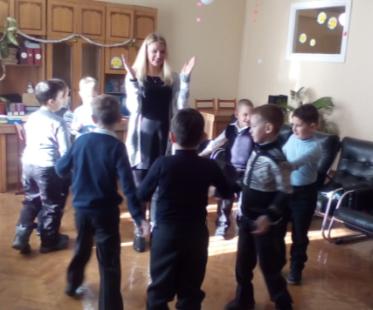 Завершує початковий етап рухова комунікаційна гра, яка проводиться з метою підвищення енергетичного ресурсу групи, формування позитивного емоційного настрою на продовження заняття, а також сприяє розвиткові колективних форм взаємодії, які проявляються в доброзичливому ставленні до однокласників, умінні підпорядковувати власні дії зовнішнім вимогам.Комунікативні ігри, що використовуються на початку та наприкінці заняття, мають деякі специфічні відмінності. Умовно їх можна назвати «Гра-енергізатор» (початок заняття) та «Гра-оптимізатор» (наприкінці заняття). Метою комунікативної гри наприкінці заняття є розвиток рефлексії, яка виявляється в осмисленні власних дій та станів, пізнанні свого внутрішнього світу, а також у формуванні позитивного образу «Я».  Кожен учасник групи перед прощанням має отримати «погладжування» або з боку однокласників та психолога, або самому заявити про власні досягнення та успіхи. «Гра-оптимізатор» зазвичай малорухлива. Основне її завдання - отримання дітьми позитивного досвіду спілкування, створення позитивного самосприйняття незалежно від реальних успіхів дитини у навчальній діяльності й підвищення настрою наприкінці заняття.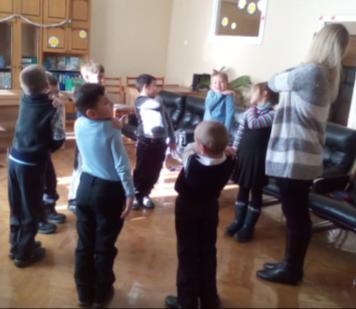 ОСНОВНИЙ ЕТАПОсновний етап заняття має корекційно-розвивальний характер і спрямований на формування основних функцій, необхідних для засвоєння навчального матеріалу: довільності, просторових уявлень, мовлення та мислення.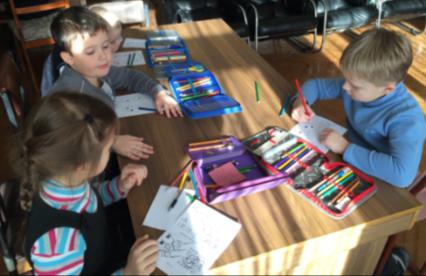 Продуктивність у молодшому шкільному віці виражається в умінні розуміти цілі, що їх встановив дорослий, та діяти відповідно до них, виконувати дії за зразком, організовувати власну діяльність, самостійно плануючи способи досягнення мети. Вправи з розвитку продуктивності та просторових уявлень, як правило, проводяться в письмовій формі, тому в кожної дитини обов'язково має бути пенал з кольоровими та простим олівцем. Це найдовший за часом відрізок заняття - від 10 до 15 хвилин. Завдання та вправи на розвиток мовленнєвої та мисленнєвої діяльності поєднані невипадково. Логічне мислення - це мислення мовленнєве, де слово є й основою, і засобом, і результатом цього процесу. Розвиток логічного мислення багато в чому залежить від рівня розвитку мовлення дітей, а формування мисленнєвих операцій (аналізу, синтезу, порівняння, узагальнення) визначається ступенем участі мовлення у процесі розумової діяльності. Завдання та вправи даного блоку проводяться в усній формі, але потребують великої кількості стимульного матеріалу (карток із малюнками та словами, репродукцій тощо) і дуже часто супроводжуються процесом малювання. Тому в класі повинні бути кольорові олівці, фломастери та папір.Завершує основний етап процедура домашнього завдання. Найчастіше це – невеличкі творчі роботи. Наприклад, після заняття, яке було присвячене умінню орієнтуватися в приміщенні за планом, дітям пропонують намалювати свій план власної кімнати, а на наступному занятті надається можливість розповісти про неї. Домашнє завдання ставить за мету не тільки закріплення отриманих знань, а, в першу чергу, надає можливість дитині заявити про себе.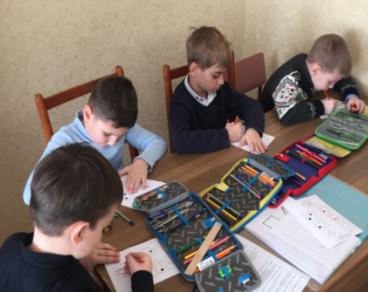        ЗАВЕРШАЛЬНИЙ ЕТАПЗавершальний етап - проведення або рухливої тематичної гри, яка підтримує основне завдання й націлена на відпрацювання однієї з пізнавальних функцій, або комунікативної «гри-оптимізатора», про яку згадувалося вище. Такі ігри сприяють розслабленню дітей наприкінці роботи та формують позитивне ставлення до заняття в цілому.Кожне заняття традиційно закінчується процедурою прощання, яку можна придумати разом із дітьми. Наприклад, може бути виконана така вправа. Діти, взявшись за руки, щільно збираються в коло. Потім, промовляючи по складах «До по-ба-че-ння», роблять коло ширше й у кінці розмикають руки.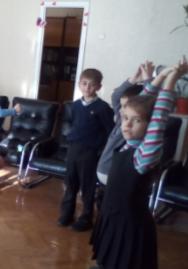 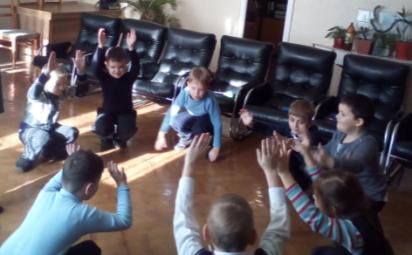 Природно, що в кожному конкретному випадку слід враховувати індивідуальні особливості групи, класифікацію труднощів та динаміку перебігу корекційного процесу. Тому, спираючись на наведену схему, можна побудувати власний цикл корекційно-розвивальних занять, використовуючи ігри та вправи, що запропоновані далі.ВисновкиПерший рік навчання в школі – це надзвичайно складний, переломний період в житті дитини. Змінюється її місце в системі суспільних відносин, а також змін зазнає все її життя, зростає психоемоційне навантаження. На зміну безтурботним іграм приходять щоденні навчальні заняття. Вони вимагають від дитини напруженої розумової праці, активізації уваги, зосередженої роботи на уроках, утримання правильної робочої пози. Відомо, що для дитини шести- семи років це дуже важке навантаження. Але крім цього є певні причини, які ускладнюють процес адаптації: нерозуміння і непосильні вимоги батьків, соматичні хвороби, страх вчителя тощо. Далеко не всі діти з однаковою успішністю „вживаються” в нові умови життєдіяльності.       Отже, корекційно-розвивальна діяльність психолога зорієнтована на вирішення конкретних проблем навчання, поведінки або психічного самопочуття. Завдяки корекційним заходам долаються перешкоди до повноцінного психічного розвитку дитини.        Робота психолога в корекційно-розвивальних групах формує  в учнях початкової школи психологічні характеристики та вміння, які необхідні для успішного розвитку, навчання та спілкування, зниження шкільної тривожності.Література1. Барташнікова І.А., Барташніков О. О. Розвиток уваги та навичок навчальної діяльності дітей 5 – 7 років. – Тернопіль: Богдан, 1998.2. Богульславская З. М., Смирнова Е. О. Развивающие игры для детей младшего школьного возраста. – М., 1991.3. Психологічний супровід навчання і виховання учнів початкових класів: Вісник психологічної служби Київщини. Випуск 6. – Біла Церква. : КОІПОПК, 2013.4. Родюкова Т. М., Програма корекції розвитку уваги молодших школярів. – Х., 1999.5. Овчарова Р. В. Практична психологія в початковій школі. М., 2001.6. Коробко С. Л., Коробко О. І., Робота психолога з молодшими школярами: методичний посібник. – К. : Літера ЛТД, 2006.7. Чи готові ми до школи? Велика книга тестів/уклад. В. Федієнко. – Х. : ВД «Школа», 2010.8. Адаптація дитини до школи / Упоряд.: С. Максименко, К. Максименко, О. Главник. – К.: Мікрос-СВС, 2003. 9. Битянова М., Азарова Т. и др. Работа психолога в начальной школе. – М.: Совершенство, 1998. 10. Гуткина Н.И. Диагностика школьной дезадаптации. – М., 1993. 11. Рабочая книга школьного психолога / Под ред. И.В. Дубровиной – М., 1991. Светлана ЛИСОВЕЦ, Вера ГОЛУБ Социально-психологические особенности адаптации первоклассников к условиям обучения в школе.